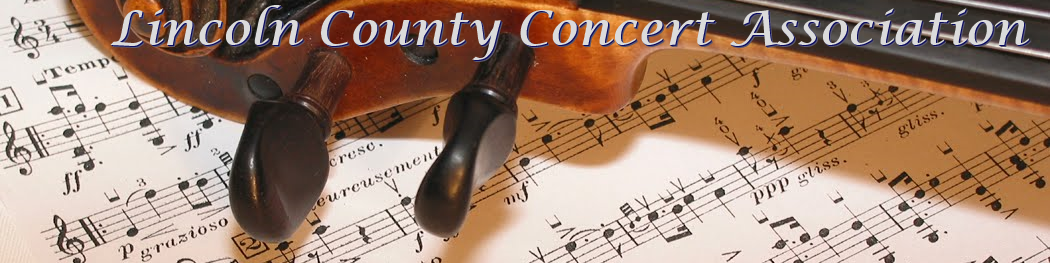  2019 – 2020 SeasonReciprocal Concerts9/13/19 Friday		Sons of Serendip (LCC)			Lincoln		7:30 PM	9/19/19 Thursday		Nashville Legacy				Stanley		7:30 PM9/27/19 Friday		Hyperion Knight				Gaston		7:30 PM9/28/19 Saturday		Lee Rocker of the Stray Cats			Iredell		7:30 PM10/12/19 Saturday		The Return					Iredell		7:30 PM11/3/19 Sunday		440th Army Band				Stanly		3:00 PM11/8/19 Friday		William Florian				Gaston		7:30 PM11/10/19 Sunday		Jeff Little Trio (LCC)				Lincoln		3:00 PM11/16/19 Saturday		We Were Funky-Live				Iredell		7:30 PM12/7/19 Saturday		Rowan Big Band All Stars			Stanly		7:30 PM12/13/19 Friday		John Siler – Pipe Organ and Brass Quintet	Gaston		7:30 PM12/14/19 Saturday		Melinda Doolittle				Iredell		7:30 PM2/16/20 Sunday		ABBA Mania					Stanly		3:00 PM2/29/20 Saturday		Derina Harvey Band				Iredell		7:30 PM3/6/20 Friday			The Diamonds					Gaston		7:30 PM3/21/20 Saturday		The Embers					Stanly		7:30 PM3/28/20 Saturday		Mark O’Connor and Family			Iredell		7:30 PM4/18/20 Saturday		Swamp River Revival (JWCC)			Lincoln		7:30 PM4/18/20 Saturday		Paul Saik					Stanly		7:30 PM4/24/20 Friday		Kubecca					Gaston		7:30 PM4/25/20 Saturday		Tonic Sol FA					Iredell		7:30 PM5/3/20 Sunday		Gregory Knight (LCC)				Lincoln		3:00 PMNote:  $15 surcharge for Iredell concertsLincoln County concerts JWCC = James Warren Citizens Center; LCC = Lincoln Cultural CenterGaston County concerts are held at First Assembly of God, 777 S. Myrtle School Rd., Gastonia, NC except 12/13/19 concert which will be at Holy Trinity Lutheran Church, 805 S. York St. Gastonia, NCIredell County concerts are held at Mac Gray Auditorium 474 N. Center St., Statesville, NCStanly County concerts are held at the Stanly County Agri-Civic Center 26032 Newt Rd., Albemarle, NC